МДОУ ВМР «Детский сад №15 «Лужок» г. Вольска Саратовской областиДоклад по теме:«Использование приёмов мнемотехники в развитии связной речи дошкольников»                                                                             Воспитатель: Трошева Ю.В.2022г. В деятельности людей нет области, где не употреблялась бы речь, она нужна везде, и особенно, на этапе обучения. От качества речи зависит успешность обучения. Чистая, правильная речь одно из важнейших условий нормального психического развития человека. При помощи речи, общения ребёнок легко и незаметно для себя входит в окружающий его мир, узнаёт много нового, интересного, может выразить свои мысли, желания, требования.Но, к сожалению, в настоящее время у детей всё чаще наблюдаются речевые нарушения, которые резко ограничивают их общение с окружающими людьми. Образная, богатая синонимами, дополнениями и описаниями речь у детей дошкольников - явление очень редкое.В речи детей существуют множество проблем:- недостаточный словарный запас и как следствие, неспособность составить распространенное предложение;- бедная диалогическая речь: неспособность грамотно и доступно сформулировать вопрос, построить ответ;- бедная монологическая речь: неспособность составить сюжетный или описательный рассказ на предложенную тему, пересказать текст.Неполноценное речевое развитие накладывает отпечаток на формирование не речевых психических процессов:-наблюдается недостаточное устойчивое внимание, -снижается вербальная память,-страдает продуктивность запоминания.В данный момент у большего количества   детей трудности при обучении связной речи. Дети не могут сами сосредоточить своё внимание на каком-то значительном для них событии или художественном произведении, не могут одновременно заметить не только предметы, явления, но и связь между ними. Я думаю  что, если в работе по обучению детей связной речи использовать приёмы мнемотехники, то это поможет ребёнку быть более общительным, расширится его словарный запас, ребенок научится связно говорить, рассказывать, выражать свои мысли.Изучив литературу, я и пришла к выводу, что помочь мне в решении проблемы развития связной речи может мнемотехника. Поэтому на занятиях, я стала пробовать  мнемотехнику для развития связной речи у дошкольников. Считаю что, если в работе по обучению детей связной речи использовать приёмы мнемотехники, то это поможет ребёнку быть более общительным, расширится его словарный запас, ребенок научится связно говорить, рассказывать, выражать свои мысли. Мнемотехника – это система методов и приёмов, обеспечивающие эффективное запоминание структуры рассказа, сохранение и воспроизведение информации, и конечно, развитие речи.    «Мнемотехника» и «мнемоника» – это «техника запоминания». Слова эти происходят от греческого «mnemonikon» – искусство запоминания.Педагоги от родителей часто слышат такие слова – «У нас стихи не запоминаются!!! Не может быстро запомнить текст, путается в строчках, переставляет слова местами».Дело в том, что в основном у детей развита в большей степени зрительная память, поэтому нам необходимо найти такие приемы, которые бы способствовали развитию детской памяти в целом.Память – это процесс запоминания, сохранения и воспроизведения того, что мы видим, слышим, думаем, делаем. Без памяти немыслимо формирование личности ребенка, так как усвоение знаний об окружающем мире и о самом себе, овладение нормами поведения, приобретение умений, навыков, привычек – все это связано с работой памяти.Современным детям сложно связно, последовательно, грамматически правильно излагать свои мысли, рассказывать о различных событиях из окружающей жизни. Они не любят учить стихи, пересказывать тексты, не владеют приёмами и методами запоминания. Заучивание стихотворений вызывает у них большие трудности, быстрое утомление и отрицательные эмоции.Проблемы в речи детей:- высказывания короткие;- состоят из фрагментов, логически не связанных между собой;- отличаются непоследовательностью;- содержат низкий уровень информативности.Поэтому перед воспитателями встаёт задача, как помочь детям, но так, чтобы им было легко и интересно.Мнемоника, или мнемотехника - система различных приёмов, облегчающих запоминание и увеличивающих объём памяти путём образования дополнительных ассоциаций, организация учебного процесса в виде игры.Мнемотехника помогает упростить для детей процесс непосредственно-образовательной деятельности. Дети обучаются в интересной игровой форме, без умственных и эмоциональных перегрузок.Актуальность мнемотехники для дошкольников обусловлена тем, что как раз в этом возрасте у детей преобладает наглядно-образная память, и запоминание носит в основном непроизвольный характер: дети лучше запоминают события, предметы, факты, явления, близкие их жизненному опыту.   Приёмы мнемотехники облегчают процесс запоминания у детей и увеличивают объём памяти путём образования дополнительных ассоциаций.  Основной «секрет» мнемотехники очень прост. Когда человек в своём воображении соединяет несколько зрительных образов, мозг фиксирует эту взаимосвязь. И в дальнейшем при припоминании по одному из образов этой ассоциации мозг воспроизводит все ранее соединённые образы.Хорошо известно, что язык мозга — это образы. И, прежде всего, зрительные образы. Если обращаться к мозгу на его языке, он выполнит любые наши команды, например, команду «запомнить». Но где взять такие программы, которые позволят нам общаться с мозгом и будут кодировать телефоны, даты, номера автомобилей на его образный язык?Мнемотехника и является такой программой. Она состоит из нескольких десятков мыслительных операций, благодаря которым удается «наладить контакт» с мозгом и взять под сознательный контроль некоторые его функции, в частности, функцию запоминания.Это уникальная система методов и приёмов, обеспечивающая успешное и эффективное запоминание информации.Мнемотехника помогает развивать:- зрительную и слуховую память;- зрительное и слуховое внимание;- воображение;- восприятие;- развивает кругозор;- развивает все стороны речи.Начиная работу по технологии мнемотехника, воспитатель должен поставить перед собой следующие задачи:1. Способствовать развитию основных психических процессов: памяти, внимания, восприятия, мышления.2. Способствовать умению детей преобразовывать абстрактные символы в образы и наоборот образы в абстрактные символы (перекодирование и кодирование информации).3. Способствовать развитию умения работать по образцу, по правилам, слушать взрослого и выполнять его инструкции.4. Способствовать развитию связной речи, расширению и обогащению словарного запаса детей.5. Способствовать формированию целостного восприятия окружающего мира. Содействовать развитию интереса, мотивации к изучению нового, неизвестного в окружающем мире, принимать активное участие в образовательном процессе.6. Способствовать развитию творческих способностей детей, умению самим составлять схемы и воспроизводить их.7. Способствовать развитию мелкой моторики рук.8. Способствовать формированию навыков сотрудничества, взаимопонимания, доброжелательности, самостоятельности, инициативности, ответственности.Методы и приёмы мнемотехникиВо-первых, большое внимание надо уделить развитию у детей восприятия:- зрительного;- слухового;- кинестетического (движение глаза, руки, голосового аппарата);- обонятельного;- вкусового;- осязательного.Для этого на занятиях необходимо использовать множество разнообразных игр и упражнений: «Что изменилось?»; «Чего не стало?»; «Кто ушёл?»; «Кто позвал?»; «Развесим и соберём слова»; «Парные открытки»; «Узнай на ощупь»; «Чудесный мешочек»; «Узнай на вкус» и другие.Как любая работа, мнемотехника строится по принципу от простого, к сложному. Её можно разделить на три этапа:1 этап: Знакомство с символами. Этот этап работы ещё называют – работа с мнемоквадратами.2 этап: Учим детей «читать» простые схемы из 2 – 4 символов, а так же учим детей «читать» простые предложения из 2-3 слов без предлогов и союзов. Этот этап работы называют – работа с мнемодорожками.3 этап: На этом этапе начинается работа с мнемотаблицами.Мнемоквадрат - Структурная единица мнемодорожки или мнемотаблицы.Это квадрат (лист бумаги), на котором схематично изображается какой-либо предмет, действие или направление действия, либо признак. Каждое изображение обозначает слово, сочетание слов или несложное короткое предложение.Мнемодорожки - коллаж из мнемоквадратов, состоящий из 3-4 изображений. С помощью него дети учатся составлять истории, рассказывать скороговорки, заучивать стихотворения.Мнемотаблицы - схема, в которой заложена определенная информация. На каждое слово или маленькое словосочетание придумывается картинка (изображение), т.е. весь текст зарисовывается схематично, глядя на эти схемы-рисунки, ребенок легко запоминает информацию. Мнемотаблицы используются для составления плана рассказа, пересказа, составление рассказов по картине и серии картин, описательный рассказ, творческий рассказ.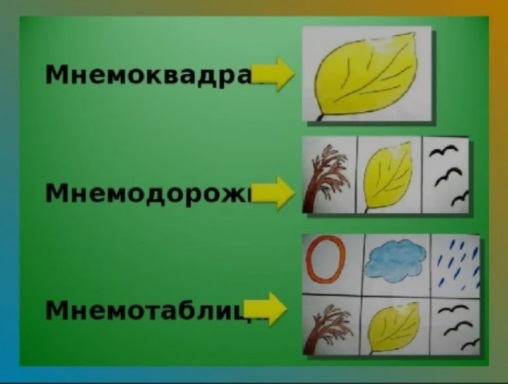  Мнемотехнику можно использовать в разных видах речевой деятельности:1. при заучивании стихов, потешек, скороговорок;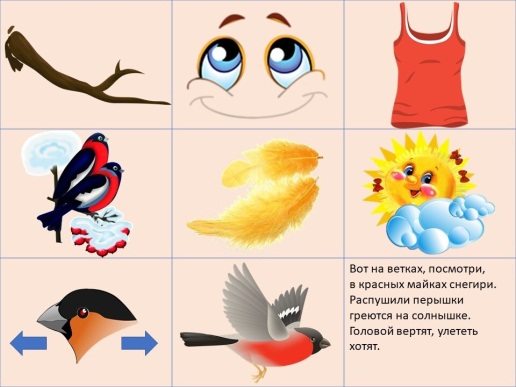 2. при пересказах художественной литературы;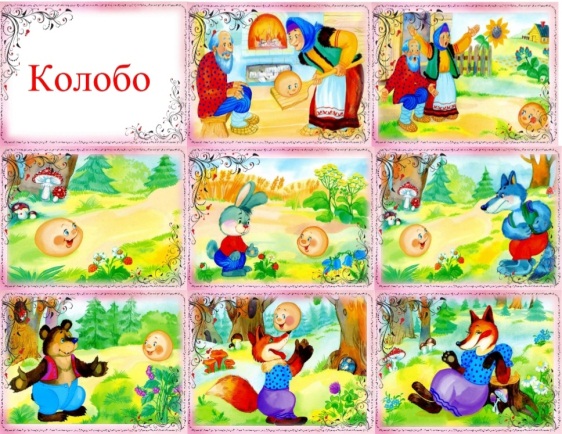 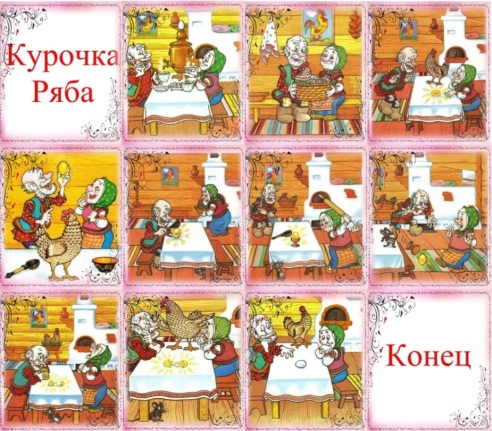 3. при обучении составлению рассказов;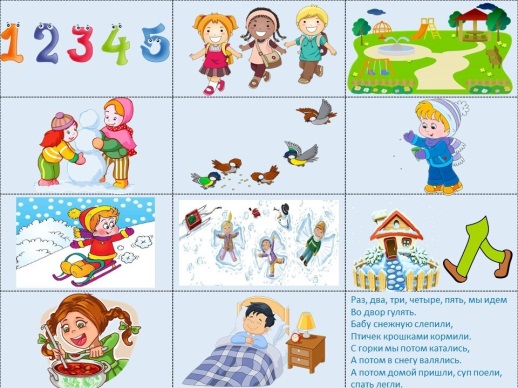 4. при отгадывании и загадывании загадок;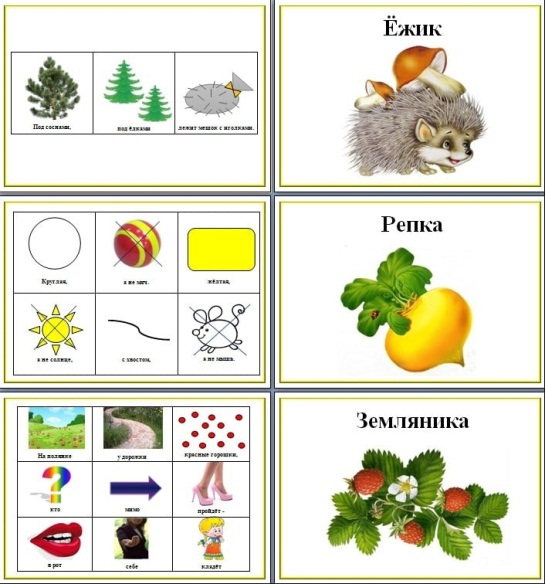 Мнемотехника многофункциональна. На основе их создаются разнообразные дидактические игры.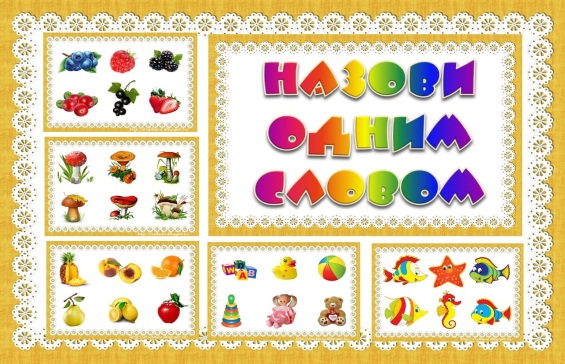 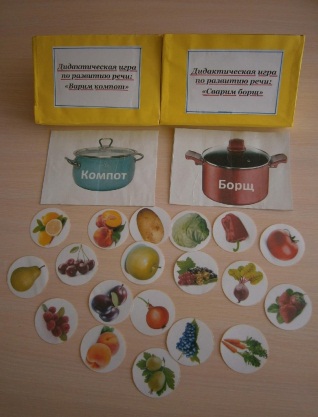 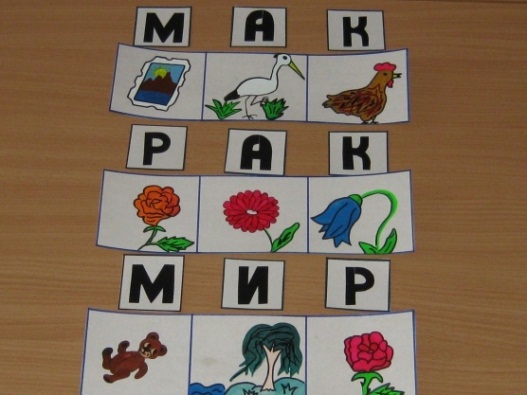  Пересказ – более легкий вид монологической речи, так как он придерживается авторской позиции произведения, в нем используется готовый авторский сюжет и готовые речевые формы и приемы. Это в какой-то мере отраженная речь с известной долей самостоятельности.Если пересказывать с помощью мнемотаблиц, когда дети видят всех действующих лиц, то свое внимание ребенок уже концентрирует на правильном построении предложений, на воспроизведении в своей речи необходимых выражений. Заучивание стихов, скороговорок, чистоговорок. Знание стихов обогащает словарь ребенка, формирует навыки правильного произношения слов и отдельных фраз, воспитывает культуру речи.Для запоминания стихотворения необходимо организовать его в виде таблицы. Каждая ячейка — одно слово или целая фраза из стихотворения.Таким образом, все стихотворение зарисовывается схематически.После этого дети по памяти, используя графическое изображение, воспроизводили стихотворение целиком. На начальном этапе предлагаем детям готовую план - схему, а по мере обучения дети также активно включаются в процесс создания своей схемы.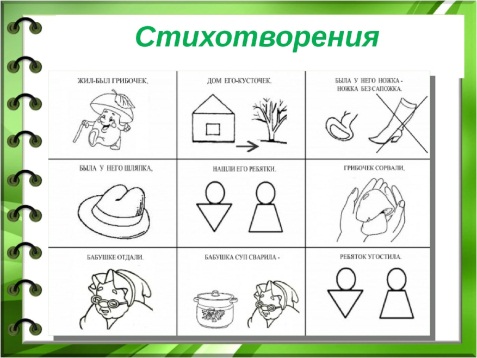 Этапы работы по запоминанию стихотворений:- выразительно прочитать стихотворение (с родителем, педагогом),- прочитать стихотворение с опорой на мнемотаблицу,- ответить на вопросы по содержанию стихотворения (для понимания текста),- разобрать непонятные слова и определения,- прочитать отдельно каждую строчку стихотворения с опорой на мнемотаблицу. Можно побуждать детей договаривать фразы.- повторить стихотворение с опорой на мнемотаблицу.- рассказать стихотворение.Скороговорки используют для развития речи детей, с целью обучения говорить выразительно, разборчиво и внятно. Скороговорки эффективное лечебное средство для вырабатывания правильного произношения. Когда люди тренируются, проговаривая вслух скороговорки, то их речь становится более гибкой и совершенной. Дикция со временем приобретает чистоту и отчетливость. Чистоговорка – это рифмованная фраза, в которой часто повторяется какой-либо звук. Они служат для отработки звукопроизношения, развития силы голоса, темпа речи, чувства рифмы, речевого дыхания, а также для коррекции лексико-грамматической и фонетико-фонематической стороны речи.Это еще один вид работы с мнемотаблицами. Использование готовых схем чистоговорок.Мнемотаблицы можно использовать для составления описательных рассказов об игрушках, посуде, одежде, овощах и фруктах, птицах, животных, насекомых. Данные схемы помогают детям самостоятельно определить главные свойства и признаки рассматриваемого предмета, установить последовательность изложения выявленных признаков; обогащают словарный запас детей.Элементами модели описательного рассказа становятся символы - заместители качественных характеристик объекта: принадлежность к родовидовому понятию; величина; цвет, форма; составляющие детали; качество поверхности; материал, из которого изготовлен объект (для неживых предметов); как он используется (какую пользу приносит)?; за что нравится (не нравится)?Результаты обучения детей с использованием мнемотехники.- у детей увеличивается круг знаний об окружающем мире;- появляется желание пересказывать тексты, придумывать интересные истории;- появляется интерес к заучиванию стихов и потешек;- словарный запас выходит на более высокий уровень;- дети преодолевают робость, застенчивость, учатся свободно держаться перед аудиторией.         Овладение приемами работы с мнемотаблицами помогает в развитии основных психических процессов - памяти, внимания, образного мышления, а так же сокращает время обучения связной речи детей дошкольного возраста. Мнемотехника помогает сделать процесс запоминания более простым, интересным, творческим.Как сказал педагог великий  К.Д.Ушинский: «Учите ребёнка каким-нибудь неизвестным ему словам – он будет долго и напрасно мучиться,  но свяжите двадцать таких слов с картинками и он их усвоит на лету» 